Numer referencyjny sprawy: IRG.271.1.3.2023Załącznik nr 1 do Rozeznania rynku w celu ustalenia szacunkowej wartości zamówieniaPrzed wszczęciem postępowania obowiązkiem Zamawiającego jest oszacowanie wartości zamówienia. W celu poznania cen rynkowych tego zamówienia zwracamy się z prośbą o dokonanie wyceny przedmiotu zamówienia który stanowi poniższa tabela.  Prosimy o podanie ceny według poniższej formuły: Tabela zestawienie wyposażenia:Część 1Wizualizacja dla niektórych pozycji:5. Szafa aktowa6. Regał częściowo otwarty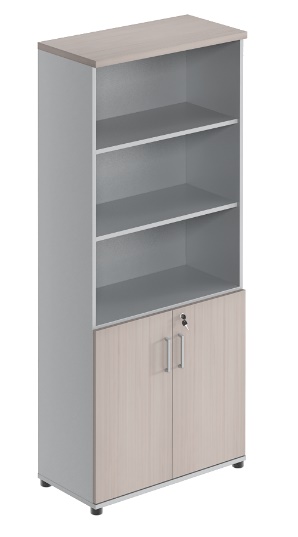 7. Regał narożny z półkami 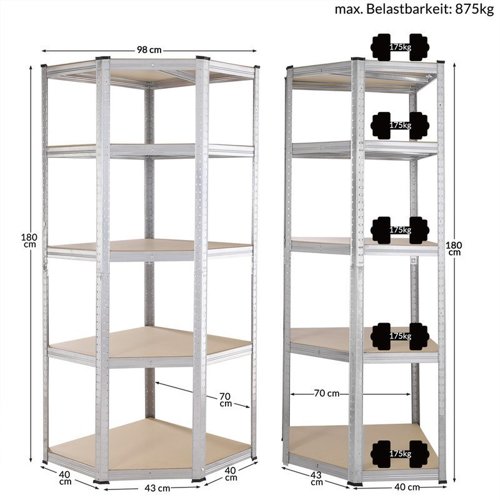 8. Regał z pólkami 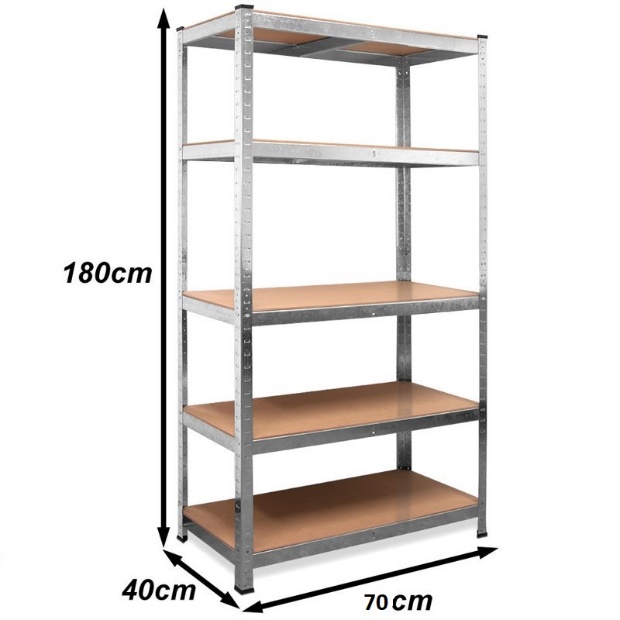 Lp.:Przedmiot zamówieniaOpis przedmiotu zamówieniaIlość w sztukachCena jednostkowa netto w zł (za 1 sztukę)Cena łączna netto w zł(kolumna 4 x kolumna 5)Stawka VAT %Cena łączna brutto w zł1.2.3.4.5.6.7.8.1.Wieszak  ścienny na ubraniakolor: czarnymateriał: stal malowana proszkowo17 haczykówwymiary: 9,5 x 48,3 x 2,5 cm (±1 cm)42.LustroLustro w ramie o wymiarze 100 x 50 cm; grubość ramy 22mm, szerokość 26mmKolor: do ustalenia z Zamawiającym13.Stół świetlicowyStół świetlicowy 1600x800 mm na nogach składanych sztuk 14. Konstrukcja nóg w całości z kształtowników metalowych. Blat - płyta wiórowa laminowana o grub. 25 mm, doklejka PCV.Wymiary blatu: 1600 x 800 mmKolorystyka:- stelaż: chrom- kolor płyty: do ustalenia z Zamawiającym144. Krzesła Wysokość min. 83,5 cm, szerokość siedziska max 40 x 40 cm, wysokość do siedzenia 46 -47 cm, wysokość siedziska min. 4cm wykonane z nieosiadającej gąbki, szerokość profilu 19 mm, możliwość sztaplowania min. do 18 szt.Kolor: do ustalenia z Zamawiającym605. Szafa aktowaSzafa aktowa o wymiarach 802/385/1833h (± 1 cm) Meble  wykonane z płyty laminowanej. Właściwości płyty:- duża odporność na ścieranie i zarysowanie- odporność na działanie czynników chemicznych- odporność na działanie temperaturyWyroby oklejane obrzeżem PCV 0,5mm i PCV 2 mm odpornym na uderzenia mechaniczne. Niewidoczne krawędzie wyrobu nieoklejane.Wieńce górne wykonane z płyty 25 mm , wieńce dolne , półki i boki wykonane z płyty 18mm a ściany tylnie z płyty HDF 3mm.Szafy powinny posiadać drzwi skrzydłowe, każdy z frontów mocowany do korpusu szafy za pomocą  zawiasów FGV o możliwym kącie otwarcia 110°. Fronty wykonane z płyty o grubości 18mm. Krawędzie oklejone obrzeżem PVC 2mm. Lewe skrzydło uzbrojone w elastyczną listwę przymykową.Zawiasy powinny pewnie utrzymywać skrzydło drzwiowe zapewniając długie i bezawaryjne funkcjonowanie . Uchwyty wykonane ze stopu „ZnAl” (cynkowo-aluminiowy) wykończone galwanicznie na srebrny mat,  przykręcane za pomocą śrub M4x23 ocynk. Szafy powinny posiadać zamek patentowy z kluczem w 1000 kombinacji. Poziomowanie szaf za pomocą regulatorów Ø50 o wysokości 27mm. Półki szaf mocowane za pomocą złącz półek zapobiegając  ich niekontrolowanemu przesunięciu.Kolor: do ustalenia  z Zamawiającym26.Regał aktowy częściowo otwarty Regał aktowy częściowo otwarty o wymiarach 1600/385/1830 h (± 1 cm).Meble  wykonane z płyty laminowanej.Właściwości płyty:- duża odporność na ścieranie i zarysowanie- odporność na działanie czynników chemicznych- odporność na działanie temperaturyWyroby oklejane obrzeżem PCV 0,5mm i PCV 2 mm odpornym na uderzenia mechaniczne. Niewidoczne krawędzie wyrobu nieoklejane.Wieńce górne wykonane z płyty 25 mm , wieńce dolne , półki i boki wykonane z płyty 18mm a ściany tylnie z płyty HDF 3mm.Szafy powinny posiadać drzwi skrzydłowe, każdy z frontów mocowany do korpusu szafy za pomocą  zawiasów FGV o możliwym kącie otwarcia 110°. Fronty wykonane z płyty o grubości 18mm. Krawędzie oklejone obrzeżem PVC 2mm. Lewe skrzydło uzbrojone w elastyczną listwę przymykową.Zawiasy powinny pewnie utrzymywać skrzydło drzwiowe zapewniając długie i bezawaryjne funkcjonowanie . Uchwyty wykonane ze stopu „ZnAl” (cynkowo-aluminiowy) wykończone galwanicznie na srebrny mat,  przykręcane za pomocą  śrub M4x23 ocynk. Szafy powinny posiadać zamek patentowy z kluczem w 1000 kombinacji. Poziomowanie szaf odbywać się będzie za pomocą regulatorów Ø50 o wysokości 27mm. Półki szaf mocowane za pomocą złącz półek zapobiegając  ich niekontrolowanemu przesunięciu.Kolor: do ustalenia  z Zamawiającym27.Regał narożny z półkamiregał narożny 180 x 70 x 40(± 1 cm), wykonany ze stali ocynkowanej o grubości ~ 0,63 mm,  regał o łączne nośności do 875 kg (ładowność każdej półki do 175 kg) gumowe ochraniacze na stopkach, półki wykonane z płyty MDF o grubości 5 mm z możliwością dowolnej konfiguracji mocowania i zdejmowania28.Regał z półkamiregał 180 x 40 x 70 (± 1 cm), wykonany ze stali ocynkowanej o grubości ~ 0,63 mm,  regał o łączne nośności do 680 kg (ładowność każdej półki do 136 kg) gumowe ochraniacze na stopkach, półki wykonane z płyty MDF o grubości 5 mm z możliwością dowolnej konfiguracji mocowania i zdejmowania49.Zmywarka Wymiary (SxWxG) [cm] 60 x 85 x 59 (±1 cm)Pojemność [kpl.] 14Poziom emisji hałasu [dB] 43Zużycie energii na 100 cykli w programie EKO 85 kWh Zużycie wody na cykl w programie EKO [l] 9.5Czas programu EKO [min] 190Funkcje: Trzecia szuflada, Połowa załadunkuKolor: Kolorystyka jednolita (zmywarka, kuchenka elektryczna, chłodziarka, okap podszafkowy, mikrofalówka), zamawiający nie dopuszcza koloru białego.110Kuchenka elektrycznaWymiary (SxWxG) [cm] 60 x 85 x 60 (±1 cm)Waga [kg]: 52,8 kgPiekarnik elektrycznyRodzaj płyty – indukcyjnaMoc [W]: 9600 WMoc płyty [W]:180 mm - 2000 W / 2300 W 180 mm - 2000 W / 2300 W145 mm - 1600 W / 1800 W 210 mm - 2000 W / 2300 WFunkcje piekarnika minimum: rozmrażanie, termoobieg, konwencjonalne pieczenie, pieczenie 3D grill elektryczny, termoobieg z grzałką owalną, grzanie dolneKolor: Kolorystyka jednolita (zmywarka, kuchenka elektryczna, chłodziarka, okap podszafkowy, mikrofalówka), zamawiający nie dopuszcza koloru białego.111.ChłodziarkaWymiary WxSzxG [mm]: ok. 1860x595x650 Pojemność netto chłodziarki: 358 lPojemność netto strefy chłodzenia: 22 lFunkcja Action Cool zapewnia szybkie uzyskanie odpowiedniej temperatury chłodzeniaElektroniczne sterowanie temperaturą ze wskaźnikami LEDAutomatyczne rozmrażanie komory chłodziarkiOświetlenie chłodziarki: brakPółki chłodziarki: 4 pełnej szerokości, biały plastikSzuflady chłodziarki: 1 pełnej szerokościPojemnik na jajka: 2 na 8 jajekPołożenie zawiasów: prawostronne, odwracalneNóżki: regulowaneKolor: Kolorystyka jednolita (zmywarka, kuchenka elektryczna, chłodziarka, okap podszafkowy, mikrofalówka), zamawiający nie dopuszcza koloru białego.112.Okap podszafkowyWymiary WxSzxG [cm] ok. 8.7 x 60 x 47Średnica wylotu powietrza [cm] ok. 12Liczba silników 1Moc silnika [W] 90Poziom hałasu [dB] 63Wydajność maksymalna [m3/h] 170Kolor: Kolorystyka jednolita (zmywarka, kuchenka elektryczna, chłodziarka, okap podszafkowy, mikrofalówka), zamawiający nie dopuszcza koloru białego.113.Mikrofalówka Wymiary (GxSxW) [cm] ok. 40.3 x 48.5 x 29.6Moc grilla 1050Moc mikrofal 900Pojemność [l] 23Średnica talerza obrotowego [cm] 27Talerz: TakKolor: Kolorystyka jednolita (zmywarka, kuchenka elektryczna, chłodziarka, okap podszafkowy, mikrofalówka), zamawiający nie dopuszcza koloru białego.114.Zestaw mebli kuchennych (pomieszczenie 1.7 Przechowalnia)Szafki wiszące i stojące z uwzględnieniem montażu kuchenki i zmywarki oraz wymiaru projektowanego pomieszczenia, uwzględnienie wymiaru wolnostojącej chłodziarki.Minimum 5 szafek wiszących i 4 szafki stojące (w tym jedna z szufladami)Głębokość szafek wiszących min.30 cm, stojących 60 cm Wysokość szafek wiszących ok. 72 cm, stojących ok. 82 cmSzerokość szafek wiszących i stojących ok. 80 cm, szafka z szufladami ok. 60 cmMeble z blatem zmywalnym, każdy z frontów mocowany do korpusu szafy za pomocą  zawiasów FGV o możliwym kącie otwarcia 110°, 4 x szuflady z uwzględnieniem jednej z przeznaczeniem na organizer na sztućce, meble wykonane w płycie laminowanej. Kolorystyka do uzgodnienia po wyborze oferenta, uchwyty proste relingowe, szafki wiszące z drzwiami skrzydłowymi, uwzględnienie 1 sztuki szafki zlewozmywakowej wraz ze zlewozmywakiem jednokomorowym z ociekaczem.1 (komplet)15.Dozownik do mydła Dozownik do mydła do montażu naściennego o wym. ok. 123x110x204. Stal chromowo-niklowa, szczotkowana. Pojemność 1l. okienko do kontroli poziomu napełnienia.216.Kosz na śmieci Kosz na śmieci o wym. ok. 280x235x438. Pojemność 15l. Tworzywo sztuczne. Otwierany ręcznie przy pomocy obrotowej pokrywy.217.Kosz łazienkowyKosz łazienkowy stalowy. poj. 5l. otwierany przyciskiem nożnym, wolnostojący.218.Lustro łazienkoweLustro łazienkowe prostokątne, wymiary 60 x 45 cm (+/- 1 cm), wykonane ze szkła, bez półki i bez oświetlenia.219.Uchwyt do papieru toaletowegoUchwyt do papieru toaletowego z klapką, stalowy. Mocowany do ściany.220.Dozownik na ręczniki papieroweDozownik na ręczniki papierowe w listkach. Wyposażony w wizjer do kontroli ilości ręczników oraz plastikowy zamek i klucz. Przykręcany do ściany. Wymiary ok 27 cm x 13 cm x 27 cm, poj. 400 szt. Listki ręcznika o wym. 25 cm x 23 cm 2Część 2Część 2Część 2Część 2Część 2Część 2Część 2Część 2Lp.:Przedmiot zamówieniaOpis przedmiotu zamówieniaIlość w sztukach Cena jednostkowa netto w zł (za 1 sztukę)Cena łączna netto w zł(kolumna 4 x kolumna 5)Stawka VAT%Cena łączna brutto w zł 1.2.3.4.5.6.7.8.1.Siłownia zewnętrzna – element podwójnySURFER i TWISTERMaksymalny ciężar użytkownika: 150 kgInstrukcja użytkowania urządzeń na pylonachSprzęt do użytku publicznego:Klasa użytkowania: SKlasa dokładności: AOpis techniczny zestawu:zestaw zbudowany z elementów stalowych, ze stali St3 (R35) z następujących materiałów:- rama nośna rury stalowe: śr. 90-3,6 mm- wsporniki ruchowe rury stalowe: śr. 40-63 x 3,6 mm- pokrywa zabezpieczająca elementy mocujące z aluminium- nakładka żeliwna- siedziska i oparcia ze stali- siedziska ruchome- uchwyty i rączki z polichlorku winylu- łożyska typu zamkniętego, NSK- stopy fundamentowe 600x600 mm, H=600mm- połączenie słupków nośnych ramy nośnej w fundamencie wykonane śrubowo jako sztywneZastosowanie następujących materiałów: - stal: St/R35- beton: B30/B25Wszystkie elementy stalowe ocynkowane ogniowo i malowane podwójnie proszkowo farbami poliestrowymi.Wyrób powinien spełniać wymagania bezpieczeństwa zawarte w:- PN-EN 16630:2015, PN-EN 1176-1:2009, PN-EN 1176-7:2009- certyfikat uprawniający do oznaczenia wyrobu znakiem bezpieczeństwa B.12.Siłownia zewnętrzna – element podwójnyTAI CHI MAŁE KOŁA I WYCISKANIE SIEDZĄCInstrukcja użytkowania urządzeń na pylonachSprzęt do użytku publicznego:Klasa użytkowania: SKlasa dokładności: AOpis techniczny zestawu:zestaw zbudowany z elementów stalowych, ze stali St3 (R35) z następujących materiałów:- rama nośna rury stalowe: śr. 140-3,6 mm- wsporniki ruchowe rury stalowe: śr. 40-63 x 3,6 mm- pokrywa zabezpieczająca elementy mocujące z aluminium- nakładka żeliwna- uchwyty i rączki z polichlorku winylu- łożyska typu zamkniętego, NSK- stopy fundamentowe 600x600 mm, H=600mm- połączenie słupków nośnych ramy nośnej w fundamencie wykonane śrubowo jako sztywneZastosowanie następujących materiałów: - stal: St/R35- beton: B30/B25Wszystkie elementy stalowe ocynkowane ogniowo i malowane podwójnie proszkowo farbami poliestrowymi.Wyrób powinien spełniać wymagania bezpieczeństwa zawarte w:- PN-EN 16630:2015, PN-EN 1176-1:2009, PN-EN 1176-7:200913.Betonowy stolik rekreacyjny do gry w szachyStół betonowy do gry w szachy, lub chińczyka wykonany z wibrowanego betonu, zbrojonego drutem o średnicy 8 mm. Blat stołu o wymiarach 850x 850x80 mm szlifowany i malowany lakierem odpornym na warunki atmosferyczne. Dookoła blatu przymocowana listwa aluminiowa o zaokrąglonych krawędziach, uniemożliwiająca przypadkowe skaleczenie się, oraz obicie stołu. Pola do gry w chińczyka i szachy wykonane z płyty granitowej, wtopionej w blat stołu.Siedziska wykonane są z drewna.DANE TECHNICZNE: wymiary zewnętrzne ok 2150 x 2150 mm, Blat z kruszywem ozdobnym o wymiarach ok 85cm x 85cm i grubości  80mm, Wysokość 760 mm, Głębokość wkopania 230 mm, zgodność z normami PN-EN 13198:20051